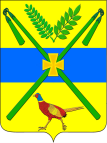 АДМИНИСТРАЦИЯ ЧЕЛБАССКОГО СЕЛЬСКОГО ПОСЕЛЕНИЯКАНЕВСКОГО РАЙОНАПОСТАНОВЛЕНИЕот 24.10.2023	№ 153станица ЧелбасскаяО внесении изменений в постановление администрации Челбасского сельского поселения Каневского района от 2 марта 2018 года № 21 «Об утверждении муниципальной программы «Формирование комфортной городской среды на 2018-2022 годы на территорииЧелбасского сельского поселения Каневского района»В целях уточнения перечня, объемов и источников финансирования мероприятий, предусмотренных муниципальной программой «Формирование комфортной городской среды на 2018-2024 годы на территории Челбасского сельского поселения Каневского района», п о с т а н о в л я ю: 1. Внести в постановление администрации Челбасского сельского поселения Каневского района от 2 марта 2018 года № 21 «Об утверждении муниципальной программы «Формирование комфортной городской среды на 2018-2022 годы на территории Челбасского сельского поселения Каневского района» следующие изменения:- в наименовании постановления и по тексту постановления цифры «2022» заменить на цифры «2024»;- приложение к постановлению изложить в новой редакции согласно приложения к настоящему постановлению.2. Постановление администрации Челбасского сельского поселения Каневского района от 3 июля 2023 года № 84 «О внесении изменений в постановление администрации Челбасского сельского поселения Каневского района от 2 марта 2018 года № 21 «Об утверждении муниципальной программы «Формирование комфортной городской среды на 2018-2022 годы на территорииЧелбасского сельского поселения Каневского района» признать утратившим силу.3. Общему отделу администрации Челбасского сельского поселения Каневского района (Скрыпник Р.П.) разместить настоящее постановление на официальном сайте Челбасского сельского поселения Каневского района в информационно-телекоммуникационной сети «Интернет» (https://челбасская.рф/).4. Контроль за выполнением настоящего постановления возложить на заместителя главы, начальника общего отдела администрации Челбасского сельского поселения Каневского района Ю.Н.Русого.5. Постановление вступает в силу со дня его подписания.Глава Челбасского сельского поселенияКаневского района                                                                                  А.В.КозловПРИЛОЖЕНИЕк постановлению администрацииЧелбасского сельского поселенияКаневского районаот 24.10.2023 г. № 153«ПРИЛОЖЕНИЕк постановлению администрацииЧелбасского сельского поселенияКаневского районаот 02.03.2018 г. № 21МУНИЦИПАЛЬНАЯ ПРОГРАММА«Формирование комфортной городской среды на 2018-2024 годына территории Челбасского сельского поселения Каневского района»ПАСПОРТ МУНИЦИПАЛЬНОЙ ПРОГРАММЫФормирование комфортной городской среды на 2018-2024 годына территории Челбасского сельского поселения Каневского районаРаздел I. Характеристика текущего состояния и прогноз развития основных проблем сферы жилищно-коммунального хозяйства, благоустройства и озеленения территории администрации Челбасского сельского поселения Каневского районаС 2017 года на территории Российской Федерации реализуется приоритетный проект «Формирование комфортной городской среды», основной целью которого является создание условий для системного повышения качества и комфорта городской среды на всей территории Российской Федерации путем реализации ежегодного комплекса первоочередных мероприятий по благоустройству в субъектах Российской Федерации. На территории Челбасского сельского поселения Каневского района (далее также – сельское поселение) благоустройство территорий осуществляется за счет денежных средств местного бюджета, что часто недостаточно для создания комфортной городской среды.В ходе проведения инвентаризации уровня благоустройства дворовых, общественных территорий индивидуальных жилых домов и объектов недвижимого имущества (включая объекты незавершенного строительства) и земельных участков, находящихся в собственности (пользовании) юридических лиц и индивидуальных предпринимателей, выявляется острая необходимость в выполнении работ по благоустройству и приведению в надлежащий вид вышеуказанных территорий и объектов.2. Основными проблемами в области благоустройства дворовых территорий и наиболее посещаемых общественных территорий сельского поселения являются: недостаточное количество детских и спортивных площадок, зон отдыха, площадок для свободного выгула собак;недостаточное количество парковочных мест на дворовых территориях;недостаточное количество малых архитектурных форм на дворовых и общественных территориях;недостаточное озеленение дворовых территорий и отсутствие общей концепции озеленения общественных территорий, связанной с остальными элементами благоустройства; изнашивание покрытий дворовых проездов и тротуаров;недостаточное освещение отдельных дворовых и общественных территорий; требуется проведение большого объема работ по приспособлению территории сельского поселения к условиям доступности для инвалидов всех категорий и маломобильных групп населения;благоустройство дворовых территорий, общественных территорий с учетом необходимости обеспечения физической, пространственной и информационной доступности зданий, сооружений, дворовых и общественных территорий для инвалидов и других маломобильных групп населения.3. Внедрение единых принципов благоустройства и формирования комфортной городской среды в ходе реализации муниципальной программы Челбасского сельского поселения Каневского района «Формирование комфортной городской среды на 2018-2024 годы на территории Челбасского сельского поселения Каневского района» (далее – муниципальная программа) будет осуществляться с соблюдением Правил благоустройства территории Челбасского сельского поселения Каневского района.В обязательном порядке при благоустройстве территорий учитывается принцип безбарьерности для маломобильных групп населения.Реализация муниципальной программы позволит обеспечить наиболее комфортные условия для передвижения, досуга и семейного отдыха населения в условиях города, включая маломобильные группы граждан, улучшит визуальную аккуратность домов и улиц, что в целом увеличит престижность и привлекательность сельского поселения для его жителей и гостей.4. Муниципальная программа разработана в соответствии с постановлением Правительства Российской Федерации от 30 декабря 2017 года № 1710 «Об утверждении государственной программы Российской Федерации «Обеспечение доступным и комфортным жильем и коммунальными услугами граждан Российской Федерации». Раздел II. Цели, задачи и целевые показатели, сроки и этапы реализации муниципальной программы5. Целью муниципальной программы является повышение качества и комфорта городской среды на территории сельского поселения.6. Для достижения цели, поставленной муниципальной программой, необходимо решение следующей задачи:обеспечение формирования единых ключевых подходов и приоритетов формирования комфортной городской среды на территории сельского поселения с учетом приоритетов территориального развития сельского поселения.7. В ходе исполнения муниципальной программы будет производиться корректировка параметров и ежегодных планов ее реализации в рамках бюджетного процесса с учетом тенденций социально-экономического и территориального развития сельского поселения.Состав показателей муниципальной программы определен исходя из принципа необходимости и достаточности информации для характеристики достижения цели и решения задачи муниципальной программы в рамках реализуемых мероприятий.8. Сроки реализации муниципальной программы: 2018 – 2024 годы. Этапы реализации не предусмотрены.9. Перечень показателей носит открытый характер и предусматривает возможность корректировки в случае потери информативности показателя (достижение максимального значения или насыщения), изменения приоритетов государственной политики в сфере благоустройства. Перечень целевых показателей муниципальной программы с расшифровкой плановых значений по годам ее реализации приведен в приложении № 1 к настоящей муниципальной программе.Раздел III. Перечень основных мероприятий муниципальной программы10. Мероприятия муниципальной программы разработаны с учетом необходимости решения проблем благоустройства территории сельского поселения.В ходе реализации муниципальной программы предусматривается организация и проведение благоустройства территории сельского поселения (дворовые территории, площади, набережные, улицы, пешеходные зоны, скверы, парки, иные территории) путем выполнения следующих мероприятий:благоустройство дворовых территорий сельского поселения;благоустройство общественных территорий сельского поселения: площади, набережные, улицы, пешеходные зоны, скверы, парки, иные территории.11. Благоустройство территории сельского поселения направлено на создание благоприятных, здоровых и культурных условий для жизни, трудовой деятельности и досуга населения, включающее в себя:1) благоустройство общественных территорий сельского поселения, в том числе:ремонт городских тротуаров;обеспечение освещения общественных территорий;установка скамеек;установка урн для мусора;озеленение общественных территорий;установка малых архитектурных форм;обустройство клумб;иные виды работ, в том числе работы по разработке проектно-сметной документации (дизайн-проекта) и прохождению оценочной (проектной, сметной) экспертизы, работы на объектах благоустройства по валке, формовочной обрезке зеленых насаждений и корчеванию пней, вывозу порубочных остатков, работы по устройству, (ремонту) систем организации ливневых стоков и полива зелёных насаждений;2) благоустройство дворовых территорий сельского поселения, предусматривающее:а) минимальный перечень работ по благоустройству дворовых территорий;ремонт дворовых проездов;обеспечение освещения дворовых территорий;установка, замена скамеек, урн для мусора;б) дополнительный перечень работ по благоустройству дворовых территорий:оборудование детских и (или) спортивных площадок;устройство, оборудование парковочных мест;высадка зеленых насаждений в виде деревьев, газонов и многолетних кустарников;устройство, реконструкция, ремонт тротуаров;иные виды работ, в том числе работы по разработке проектно-сметной документации (дизайн-проекта) и прохождению оценочной (проектной, сметной) экспертизы, работы на объектах благоустройства по валке, формовочной обрезке зеленых насаждений и корчеванию пней, вывозу порубочных остатков, работы по благоустройству (ремонту) системы организации ливневых стоков;3) благоустройство объектов недвижимого имущества (включая объекты незавершенного строительства) и земельных участков, находящихся в собственности (пользовании) юридических лиц и индивидуальных предпринимателей за счет средств указанных лиц в соответствии с заключенными соглашениями с администраций Челбасского сельского поселения Каневского района;4) благоустройство индивидуальных жилых домов и земельных участков, предоставленных для их размещения, в соответствии с заключенными соглашениями с собственниками указанных домов (собственниками (землепользователями) земельных участков) в целях исполнения требований, установленных Правилами благоустройства территории Челбасского сельского поселения Каневского района.Основные мероприятий муниципальной программы приведены в приложении № 2 к настоящей муниципальной программе.Адресный перечень дворовых территорий, нуждающихся в благоустройстве (с учетом их физического состояния) и подлежащих благоустройству в указанный период исходя из минимального и дополнительного перечня работ по благоустройству приведен в приложении № 3 к настоящей муниципальной программе.Адресный перечень всех общественных территорий, нуждающихся в благоустройстве (с учетом их физического состояния общественной территории) и подлежащих благоустройству в указанный период приведен в приложении № 4 к настоящей муниципальной программе.Адресный перечень объектов недвижимого имущества (включая объекты незавершенного строительства) и земельных участков, находящихся в собственности (пользовании) юридических лиц и индивидуальных предпринимателей, которые подлежат благоустройству не позднее последнего года реализации федерального проекта за счет средств указанных лиц в соответствии с требованиями утвержденных в муниципальном образовании Правил благоустройства территории приведен в приложении № 5 к настоящей муниципальной программе.Мероприятия по инвентаризации уровня благоустройства индивидуальных жилых домов и земельных участков, предоставленных для их размещения, с заключением по результатам инвентаризации соглашений с собственниками (пользователями) указанных домов (собственниками (пользователями) земельных участков) об их благоустройстве не позднее последнего года реализации федерального проекта в соответствии с требованиями утвержденных в муниципальном образовании Правил благоустройства приведены в приложении № 6 к настоящей муниципальной программе.12. Решение актуальных задач требует комплексного, системного подхода, а также программно-целевого метода бюджетного планирования. Задачу по обеспечению формирования единых ключевых подходов и приоритетов формирования комфортной городской среды на территории сельского поселения с учетом приоритетов территориального развития сельского поселения возможно решить исключительно при осуществлении государственной финансовой поддержки.В целях реализации комплексного подхода необходимо проводить мероприятия по синхронизации выполнения работ в рамках муниципальной программы с реализуемыми в сельском поселении федеральными, региональными и муниципальными программами (планами) строительства (реконструкции, ремонта) объектов недвижимого имущества, программ по ремонту и модернизации инженерных сетей и иных объектов, расположенных на территории сельского поселения.Также необходимо обеспечить синхронизацию реализации мероприятий в рамках муниципальной программы с реализуемыми в сельском поселении мероприятиями в сфере обеспечения доступности городской среды для маломобильных групп населения, цифровизации городского хозяйства, а также мероприятиями в рамках национальных проектов «Демография», «Образование», «Экология», «Безопасные и качественные автомобильные дороги», «Культура», «Малое и среднее предпринимательство и поддержка индивидуальной предпринимательской инициативы» в соответствии с перечнем таких мероприятий и методическими рекомендациями по синхронизации мероприятий в рамках государственных и муниципальных программ, утверждаемыми Министерством строительства и жилищно-коммунального хозяйства Российской Федерации.13. Решение вопросов, связанных с благоустройством дворовых территорий, осуществляется при активном участии граждан (собственников помещений). Практика привлечения населения к реализации приоритетного проекта обеспечит положительную динамику удовлетворенности населения уровнем благоустройства, повысит уровень социальной ответственности населения в части сохранности благоустроенных территорий, а также обеспечит прозрачность расходования средств федерального бюджета, бюджета Краснодарского края и местного бюджета (бюджета Челбасского сельского поселения Каневского района).Собственники помещений в многоквартирном доме, зданий, расположенных в границах дворовой территории, подлежащей благоустройству (далее – заинтересованные лица), обеспечивают финансовое и (или) трудовое участие в реализации мероприятий по благоустройству дворовых территорий в рамках минимального и дополнительного перечня видов работ.При выборе формы финансового и (или) трудового участия заинтересованных лиц в реализации мероприятий по благоустройству дворовых территорий в рамках минимального перечня работ по благоустройству доля участия определяется как процент стоимости мероприятий по благоустройству дворовой территории и составляет не менее 1% от общей стоимости работ.При выборе формы финансового участия заинтересованных лиц в реализации мероприятий по благоустройству дворовых территорий в рамках дополнительного перечня работ по благоустройству доля участия определяется как процент стоимости мероприятий по благоустройству дворовой территории и составляет не менее 20% от общей стоимости работ. Трудовое участие в реализации мероприятий по благоустройству дворовых территорий в рамках дополнительного перечня работ по благоустройству не предусмотрено.Трудовое участие в реализации мероприятий по благоустройству дворовых территорий обеспечивается в части выполнения работ, не требующих специальной квалификации (покраска, уборка мусора, земляные работы, озеленение территории, иные работы) и организовываются в форме субботников.Дворовая территория включается в муниципальную программу при обязательном согласии собственников помещений в многоквартирном доме, дворовая территория которого благоустраивается, о принятии созданного в результате благоустройства имущества в состав общего имущества многоквартирного дома.Форма участия, решения о согласии принятия созданного в результате благоустройства имущества в составе общего имущества многоквартирного дома оформляются соответствующим протоколом общего собрания собственников помещений в многоквартирном доме.Администрация Челбасского сельского поселения Каневского района проводит мероприятия по проведению работ по образованию земельных участков, на которых расположены многоквартирные дома, работы по благоустройству дворовых территорий которых софинансируются с использованием средств субсидии из краевого бюджета. 14. Основным принципом формирования перечня территорий, нуждающихся в благоустройстве для первоочередного выполнения работ, является инициатива жителей.Администрация Челбасского сельского поселения Каневского района имеет право исключать из адресного перечня дворовых и общественных территорий, подлежащих благоустройству в рамках реализации муниципальной программы, территории, расположенные вблизи многоквартирных домов, физический износ основных конструктивных элементов (крыша, стены, фундамент) которых превышает 70%, а также территории, которые планируются к изъятию для муниципальных или государственных нужд в соответствии с генеральным планом соответствующего поселения при условии одобрения решения об исключении указанных территорий из адресного перечня дворовых территорий и общественных территорий межведомственной комиссией в порядке, установленной такой комиссией.Администрация Челбасского сельского поселения Каневского района имеет право исключать из адресного перечня дворовых территорий, подлежащих благоустройству в рамках реализации муниципальной программы, дворовые территории, собственники помещений многоквартирных домов которых приняли решение об отказе от благоустройства дворовой территории в рамках реализации соответствующей программы или не приняли решения о благоустройстве дворовой территории в сроки, установленные соответствующей программой. При этом исключение дворовой территории из перечня дворовых территорий, подлежащих благоустройству в рамках реализации муниципальной программы, возможно только при условии одобрения соответствующего решения муниципального образования межведомственной комиссией в порядке, установленном такой комиссией.15. Заключение соглашения по результатам закупки товаров, работ и услуг для обеспечения муниципальных нужд в целях реализации муниципальных программ – 1 апреля года предоставления субсидии, за исключением:случаев обжалования действий (бездействия) заказчика и (или) комиссии по осуществлению закупок и (или) оператора электронной площадки при осуществлении закупки товаров, работ, услуг в порядке, установленном законодательством Российской Федерации, при которых срок заключения таких соглашений продлевается на срок указанного обжалования;случаев проведения повторного конкурса или новой закупки, если конкурс признан не состоявшимся по основаниям, предусмотренным законодательством Российской Федерации, при которых срок заключения таких соглашений продлевается на срок проведения конкурсных процедур;случаев заключения таких соглашений в пределах экономии средств при расходовании субсидии в целях реализации муниципальных программ, в том числе мероприятий по цифровизации городского хозяйства, включенных в муниципальную программу, при которых срок заключения таких соглашений продлевается на срок до 15 декабря года предоставления субсидии.Муниципальная программ может предусматривать мероприятия по цифровизации городского хозяйства, предусмотренные методическими рекомендациями по цифровизации городского хозяйства, утверждаемыми Министерством строительства и жилищно-коммунального хозяйства Российской Федерации.16. Необходимо обеспечивать обязательное завершение реализации мероприятий муниципальной программы, запланированных в соответствующем финансовом году.Раздел IV. Обоснование ресурсного обеспечения муниципальной программы17. Общий объем финансирования, необходимый для реализации мероприятий муниципальной программы, составляет 49633,4 тысяч рублей, в том числе:Привлечение средств из федерального и краевого бюджетов на условиях софинансирования мероприятий муниципальной программы будет осуществляться в соответствии с федеральным и краевым законодательством, а также в соответствии с государственной программой Краснодарского края «Формирование современной городской среды», утвержденной постановлением главы администрации (губернатора) Краснодарского края от 31 августа 2017 года № 655 «Об утверждении государственной программы Краснодарского края «Формирование современной городской среды».Ресурсное обеспечение реализации муниципальной программы за счет средств федерального, краевого и местного бюджетов подлежит ежегодному уточнению в рамках формирования проектов бюджетов на очередной финансовый год и на плановый период. Раздел V. Прогноз сводных показателей муниципальных заданий на оказание муниципальных услуг (выполнение работ) муниципальными учреждениями в сфере реализации муниципальной программы18. Муниципальные задания на оказание муниципальных услуг (выполнение работ) муниципальными учреждениями в рамках мероприятий муниципальной программы не предусматриваются.Раздел VI. Меры управления рисками с целью минимизации их влияния на достижение целей муниципальной программы19. Реализация мероприятий муниципальной программы связана с реализацией следующих рисков, которые могут повлиять на результат:19.1. Финансовые риски – риски, связанные с возникновением бюджетного дефицита и недостаточным вследствие этого уровнем бюджетного финансирования, что может повлечь недофинансирование, сокращение или прекращение программных мероприятий.19.2. Риски, связанные с недобросовестностью контрагента, в случае неисполнения (ненадлежащего) исполнения им обязательств, предусмотренных контрактом.19.3. Социальные риски – риски, связанные с низкой социальной активностью населения, отсутствием массовой культуры соучастия в благоустройстве дворовых территорий.19.4. Правовые риски реализации муниципальной программы связаны с возможными изменениями законодательства Российской Федерации и Краснодарского края.20. В целях снижения вероятности и минимизации вышеуказанных рисков выступают следующие меры:ежегодное уточнение объемов финансовых средств, предусмотренных на реализацию мероприятий муниципальной программы, в зависимости от достигнутых результатов;планирование бюджетных расходов с применением методик оценки эффективности данных расходов;включение в контракт требований об обеспечении исполнения контракта и процедуры взыскания сумм неустойки (штрафов, пени);активное информирование населения о целях, задачах муниципальной программы, а также разъяснения положительных результатов ее реализации;проведение регулярного мониторинга изменений законодательства Российской Федерации и Краснодарского края и, при необходимости, корректировки муниципальной программы.Раздел VII. Механизм реализации муниципальной программы и контроль за ее выполнением21. Реализация муниципальной программы осуществляется путем выполнения программных мероприятий в составе, содержании, объемах и сроках, предусмотренных ею. Ответственность за выполнение мероприятий лежит на исполнителях мероприятий муниципальной программы.Общее управление муниципальной программой осуществляет координатор муниципальной программы. Требования координатора муниципальной программы являются обязательными для исполнителей мероприятий муниципальной программы.22. Координатор муниципальной программы в процессе ее реализации:обеспечивает разработку муниципальной программы, ее согласование с координаторами подпрограмм, участниками муниципальной программы;формирует структуру муниципальной программы и перечень координаторов подпрограмм, участников муниципальной программы;организует реализацию муниципальной программы, координацию деятельности координаторов подпрограмм, ведомственных целевых программ, участников муниципальной программы;разрабатывает в пределах своих полномочий проекты муниципальных правовых актов, необходимых для выполнения муниципальной программы;принимает решение о необходимости внесения в установленном порядке изменений в муниципальную программу;несет ответственность за достижение целевых показателей муниципальной программы;осуществляет подготовку предложений по объемам и источникам финансирования реализации муниципальной программы на основании предложений координаторов подпрограмм, участников муниципальной программы;участвует (если предусмотрено в программе) в привлечении средств федерального, краевого, районного бюджетов, бюджетов, иных средств для выполнения мероприятий муниципальной программы;разрабатывает формы отчетности для координаторов подпрограмм и участников муниципальной программы, необходимые для осуществления контроля за выполнением муниципальной программы, устанавливает сроки их предоставления;проводит мониторинг реализации муниципальной программы и анализ отчетности, представляемой координаторами подпрограмм и участниками муниципальной программы;представляет в финансово-экономический отдел отчетность, необходимую для осуществления контроля за реализацией муниципальной программы;ежегодно проводит оценку эффективности муниципальной программы;готовит ежегодный доклад о ходе реализации муниципальной программы и оценке эффективности ее реализации (далее – доклад о ходе реализации муниципальной программы);организует информационную и разъяснительную работу, направленную на освещение целей и задач муниципальной программы в печатных средствах массовой информации, на официальном сайте;обеспечивает размещение на официальном сайте утвержденной муниципальной программы в актуальной редакции, а также информации о ходе реализации и достигнутых результатах муниципальной программы;осуществляет иные полномочия, установленные муниципальной программой.23. Исполнители мероприятий муниципальной программы в процессе ее реализации:выполняют мероприятия муниципальной программы в объеме бюджетных ассигнований, утвержденных решением Совета Челбасского сельского поселения Каневского района о местном бюджете на очередной финансовый год и на плановый период;осуществляет подготовку предложений координатору муниципальной программы о повышении эффективности реализации муниципальной программы, по уточнению показателей, применяемых для оценки социально- экономической эффективности;осуществляют подготовку предложений координатору муниципальной программы по внесению изменений в муниципальную программу;несут персональную ответственность за реализацию соответствующего мероприятия муниципальной программы.24. При формировании современной городской среды сельского поселения необходимо применение программного метода, который позволит:поэтапно осуществлять комплексное благоустройство дворовых территорий и общественных территорий с учетом мнения граждан и организаций;повышать уровень планирования и реализации мероприятий по благоустройству (сделает их современными, эффективными, оптимальными, открытыми, востребованными гражданами);запустить реализацию механизма поддержки мероприятий по благоустройству, инициированных гражданами;сформировать инструменты общественного контроля за реализацией мероприятий по благоустройству территории сельского поселения.25. Комплексный подход к реализации мероприятий по благоустройству позволит создать гармоничную архитектурно-ландшафтную, современную, комфортную городскую среду для проживания граждан и пребывания гостей, предотвратит угрозы жизни и безопасности, окажет положительный эффект на санитарно-эпидемиологическую обстановку и эстетический вид сельского поселения.26. Для реализации мероприятий программы необходимо привлекать (вовлекать) добровольцев (волонтеров) в процесс её исполнения, а также обеспечивать привлечение к выполнению работ по благоустройству дворовых территорий студенческих строительных отрядов.27. Контроль за выполнением мероприятий муниципальной программы осуществляет администрация Челбасского сельского поселения Каневского района.Раздел VIII. Методика оценки эффективности реализации муниципальной программы28. Оценка эффективности реализации муниципальной программы проводится ежегодно.Результаты оценки эффективности реализации муниципальной программы представляются ее координатором в составе ежегодного доклада о ходе реализации муниципальной программы и оценке эффективности ее реализации.29. Оценка эффективности реализации муниципальной программы осуществляется в два этапа.29.1. На первом этапе осуществляется оценка эффективности реализации каждой из программ, входящих в состав муниципальной программы, и включает:оценку степени реализации мероприятий подпрограмм и достижения ожидаемых непосредственных результатов их реализации;оценку степени соответствия запланированному уровню бюджетных расходов;оценку эффективности использования финансовых средств;оценку степени достижения целей и решения задач подпрограмм, входящих в муниципальную программу (далее – оценка степени реализации подпрограммы).29.2. На втором этапе осуществляется оценка эффективности реализации муниципальной программы в целом, включая оценку степени достижения целей и решения задач муниципальной программы.30. Оценка степени реализации мероприятий подпрограмм и достижения ожидаемых непосредственных результатов их реализации.30.1. Степень реализации мероприятий оценивается для каждой подпрограммы, как доля мероприятий, выполненных в полном объеме по следующей формуле: СРм = Мв / М, где:                                   (1)СРм – степень реализации мероприятий;Мв – количество мероприятий, выполненных в полном объеме, из числа мероприятий, запланированных к реализации в отчетном году;М – общее количеством мероприятий, запланированных к реализации в отчетном году.30.2. Мероприятие может считаться выполненным в полном объеме при достижении следующих результатов:- мероприятие, результаты которого оцениваются на основании числовых (в абсолютных или относительных величинах) значений показателя непосредственного результата реализации мероприятия (далее – результат) считается выполненным в полном объеме, если фактически достигнутое его значение составляет не менее 95% от запланированного и не хуже, чем значение показателя результата, достигнутое в году, предшествующем отчетному, с учетом корректировки объемов финансирования по мероприятию.В том случае, когда для описания результатов реализации мероприятия используется несколько показателей, для оценки степени реализации мероприятия используется среднее арифметическое значение отношений фактических значений показателей к запланированным значениям, выраженное в процентах;- мероприятие, предусматривающее оказание муниципальных услуг (выполнение работ) на основании муниципальных заданий, финансовое обеспечение которых осуществляется за счет средств местного бюджета, считается выполненным в полном объеме в случае выполнения сводных показателей муниципальных заданий по объему (качеству) муниципальных услуг (работ) в соответствии с соглашением о порядке и условиях предоставления субсидии на финансовое обеспечение выполнения муниципального задания, заключаемого муниципальным бюджетным учреждением муниципального образования;- по иным мероприятиям результаты реализации могут оцениваться как достижение или не достижение качественного результата.31. Оценка степени соответствия запланированному уровню бюджетных расходов.31.1. Степень соответствия запланированному уровню бюджетных расходов оценивается для каждой подпрограммы как отношение фактически произведенных в отчетном году расходов на их реализацию к плановым значениям по следующей формуле:ССуз = Зф / Зп, где:                               (2)ССуз – степень соответствия запланированному уровню расходов;Зф – фактические расходы на реализацию подпрограммы в отчетном году;Зп – объемы финансовых средств, предусмотренные на реализацию соответствующей подпрограммы на отчетный год в соответствии с действующей на момент проведения оценки эффективности реализации редакцией муниципальной программы.32. Оценка эффективности использования финансовых средств.32.1. Эффективность использования финансовых средств рассчитывается для каждой подпрограммы как отношение степени реализации мероприятий к степени соответствия запланированному уровню расходов по следующей формуле:Эис = СРм / ССуз, где:                          (3)Эис – эффективность использования финансовых средств;СРм – степень реализации мероприятий (1);ССуз – степень соответствия запланированному уровню расходов (2).33. Оценка степени достижения целей и решения задач подпрограммы.33.1. Для оценки степени достижения целей и решения задач (далее – степень реализации) подпрограммы определяется степень достижения плановых значений каждого целевого показателя, характеризующего цели и задачи подпрограммы.33.2. Степень достижения планового значения целевого показателя рассчитывается по следующей формуле:СДп/ппз = ЗПп/пф/ ЗПп/пп, где:              (4)СДп/ппз – степень достижения планового значения целевого показателя подпрограммы;ЗПп/пф – значение целевого показателя подпрограммы, фактически достигнутое на конец отчетного периода; ЗПп/пп – плановое значение целевого показателя подпрограммы.33.3. Степень реализации подпрограммы рассчитывается по формуле: СРп/п = (СДп/ппз1 + СДп/ппз2 + … + СДп/ппзn)/n, где:     (5)СРп/п – степень реализации подпрограммы;СДп/ппз – степень достижения планового значения целевого показателя подпрограммы;n – количество целевых показателей подпрограммы.  При использовании данной формулы в случаях, если СДп/ппз˃1, его значение принимается равным 1.34. Оценка эффективности реализации подпрограммы.34.1. Эффективность реализации подпрограммы оценивается в зависимости от значений оценки степени реализации подпрограммы и оценки эффективности использования финансовых средств по следующей формуле:ЭРп/п = СРп/п * Эис, где:                            (6)ЭРп/п – эффективность реализации подпрограммы;СРп/п – степень реализации подпрограммы (5);Эис – эффективность использования финансовых средств (3).34.2. Эффективность реализации подпрограммы признается высокой в случае, если значение ЭРп/п составляет не менее 0,90.  Эффективность реализации подпрограммы признается средней в случае, если значение ЭРп/п составляет не менее 0,80.Эффективность реализации подпрограммы признается удовлетворительной в случае, если значение ЭРп/п составляет не менее 0,70.В остальных случаях эффективность реализации подпрограммы признается неудовлетворительной.35. Оценка степени достижения целей и решения задач муниципальной программы.35.1. Для оценки степени достижения целей и решения задач (далее – степень реализации) муниципальной программы определяется степень достижения плановых значений каждого целевого показателя, характеризующего цели и задачи муниципальной программы. 35.2. Степень достижения планового значения целевого показателя, характеризующего цели и задачи муниципальной программы, рассчитывается по следующей формуле:СДмппз = ЗПмпф / ЗПмпп, где:                        (7)СДмппз – степень достижения планового значения целевого показателя, характеризующего цели и задачи муниципальной программы;ЗПмпф – значение целевого показателя, характеризующего цели и задачи муниципальной программы, фактически достигнутое на конец отчетного периода;ЗПмпп – плановое значение целевого показателя, характеризующего цели и задачи муниципальной программы.35.3. Степень реализации муниципальной программы рассчитывается по формуле:СРмп = (СДмппз1 + СДмппз2 + … + СДмппзm) /  m, где:              (8)СРмп – степень реализации муниципальной программы;СДмппз – степень достижения планового значения целевого показателя, характеризующего цели и задачи муниципальной программы (7);m – количество целевых показателей, характеризующих цели и задачи муниципальной программы.При использовании данной формулы в случаях, если СДмппз˃1, его значение принимается равным 1.36. Оценка эффективности реализации муниципальной программы.36.1. Эффективность реализации муниципальной программы оценивается в зависимости от значений оценки степени реализации муниципальной программы и оценки эффективности реализации входящих в нее подпрограмм по следующей формуле:ЭРмп = 0,5*СРмп + 0,5*(ЭРп/п1*k1 + ЭРп/п2*k2 + … + ЭРп/пj*kj) / j, где:ЭРмп – эффективность реализации муниципальной программы;СРмп – степень реализации муниципальной программы (8);ЭРп/п – эффективность реализации подпрограммы (6);k1, k2, …, kj – коэффициенты значимости подпрограммы для достижения целей муниципальной программы, определяемый в методике оценки эффективности реализации муниципальной программы ее координатором.По умолчанию коэффициент значимости определяется по формуле:kj = Фj / Ф, где:Фj – объем фактических расходов (кассового исполнения) на реализацию j-той подпрограммы в отчетном году;Ф – объем фактических расходов (кассового исполнения) на реализацию муниципальной программы;j – количество подпрограмм.36.2. Эффективность реализации муниципальной программы признается высокой в случае, если значение ЭРмп составляет не менее 0,90.Эффективность реализации муниципальной программы признается средней в случае, если значение ЭРмп составляет не менее 0,80.Эффективность реализации муниципальной программы признается удовлетворительной в случае, если значение ЭРмп составляет не менее 0,70.В остальных случаях эффективность реализации муниципальной программы признается неудовлетворительной. Заместитель главы, начальник общего отдела администрацииЧелбасского сельского поселения                                                   Ю.Н. РусыйЦели, задачи и целевые показатели муниципальной программы «Формированиекомфортной городской среды на 2018-2024 годы на территорииЧелбасского сельского поселения Каневского района»Заместитель главы,начальник общего отдела администрации Челбасского сельского поселения                                                                                                                               Ю.Н.РусыйПЕРЕЧЕНЬ ОСНОВНЫХ МЕРОПРИЯТИЙмуниципальной программы «Формирование комфортной городской среды на 2018-2024 годы на территорииЧелбасского сельского поселения Каневского района»»Заместитель главы,начальник общего отдела администрации Челбасского сельского поселения                                                                                                                               Ю.Н.РусыйАдресный перечень дворовых территорий, нуждающихся в благоустройстве (с учетом их физического состояния) и подлежащих благоустройству в указанный период исходя из минимального и дополнительного перечня работ по благоустройству в рамках муниципальной программы «Формирование комфортной городской среды на 2018-2024 годы на территорииЧелбасского сельского поселения Каневского района»*˂*˃ Адресный перечень подлежит корректировке с включением дворовых территорий, на которые были поданы соответствующие заявки от заинтересованных лиц, в пределах лимитов бюджетных ассигнований, предусмотренных муниципальной программой на плановый период.Заместитель главы,начальник общего отдела администрацииЧелбасского сельского поселения                                                            Ю.Н.РусыйПРИЛОЖЕНИЕ № 4к муниципальной программе«Формированиекомфортной городской среды на 2018-2024 годы на территорииЧелбасского сельского поселения Каневского района»Адресный перечень общественных территорий, нуждающихся в благоустройстве (с учетом их физического состояния по результатам инвентаризации общественных территорий) и подлежащих благоустройству в период с 2018 по 2024 год ˂*˃ Адресный перечень подлежит корректировке в пределах лимитов бюджетных ассигнований, предусмотренных муниципальной программой на плановый период.Заместитель главы,начальник общего отдела администрацииЧелбасского сельского поселения                                                          Ю.Н.РусыйАдресный перечень объектов недвижимого имущества (включая объекты незавершенного строительства) и земельных участков, находящихся в собственности (пользовании) юридических лиц и индивидуальных предпринимателей, которые подлежат благоустройству не позднее последнего года реализации федерального проекта за счет средств указанных лиц* ˂*˃ Адресный перечень подлежит корректировке с учётом проведения инвентаризации.Заместитель главы,начальник общего отдела администрацииЧелбасского сельского поселения                                                           Ю.Н.РусыйМероприятия по инвентаризации уровня благоустройства индивидуальных жилых домов и земельных участков, предоставленных для их размещения, с заключением по результатам инвентаризации соглашений с собственниками (пользователями) указанных домов (собственниками (пользователями) земельных участков) об их благоустройстве не позднее последнего года реализации федерального проекта в соответствии с требованиями утвержденных в муниципальном образовании Правил благоустройстваЗаместитель главы,начальник общего отдела администрацииЧелбасского сельского поселения                                                             Ю.Н.Русый».Координатор муниципальной программыАдминистрация Челбасского сельского поселения Каневского районаПодпрограммы муниципальной программыНе предусмотреныКоординаторы подпрограммНе предусмотреныВедомственные целевые программыНе предусмотреныУчастники муниципальной программыАдминистрация Челбасского сельского поселения Каневского районаЦель муниципальной программыПовышение качества и комфорта городской среды на территории Челбасского сельского поселения Каневского района Задача муниципальной программыОбеспечение формирования единых ключевых подходов и приоритетов формирования комфортной городской среды на территории Челбасского сельского поселения Каневского района с учетом приоритетов территориального развития Челбасского сельского поселения Каневского районаПеречень целевых показателей муниципальной программыДоля площади благоустроенных дворовых территорий и проездов к дворовым территориям по отношению к общей площади дворовых территорий и протяженности проездов к дворовым территориям, нуждающихся в благоустройстве. Доля площади благоустроенных общественных территорий по отношению к общей площади общественных территорий, нуждающихся в благоустройстве.Доля благоустроенных индивидуальных жилых домов к общему количеству индивидуальных жилых домов, нуждающихся в благоустройстве.Доля благоустроенных объектов недвижимого имущества (включая объекты незавершенного строительства) и земельных участков, находящихся в собственности (пользования) юридических лиц и индивидуальных предпринимателей к общему количеству объектов недвижимого имущества (включая объекты незавершенного строительства) и земельных участков, находящихся в собственности (пользовании) юридических лиц и индивидуальных предпринимателей, нуждающихся в благоустройстве. Этапы и сроки реализации муниципальной программыЭтапы не предусмотрены,сроки реализации 2018-2024 годыОбъемы и источники финансирования муниципальной программыОбщий объем финансирования муниципальной программы составляет 52270,6 тыс. рублей, в том числе:- за счет средств федерального бюджета – 31134,1 тыс. рублей, из них:2018 год – 0,0 тыс. руб.2019 год – 14952,2 тыс. руб.2020 год – 0,0 тыс. руб.2021 год – 0,0 тыс. руб.2022 год – 0,0 тыс. руб.2023 год – 16181,9 тыс. руб.2024 год – 0,0 тыс. руб.- за счет средств краевого бюджета – 1297,2 тыс. рублей, из них:2018 год – 0,0 тыс. руб.2019 год – 623,0 тыс. руб.2020 год – 0,0 тыс. руб.2021 год – 0,0 тыс. руб.2022 год – 0,0 тыс. руб.2023 год – 674,2 тыс. руб.2024 год – 0,0 тыс. руб.- за счет средств местного бюджета– 19839,3 тыс. рублей, из них: 2018 год – 389,0 тыс. руб.2019 год – 3245,3 тыс. руб.2020 год – 2640,3 тыс. руб.2021 год – 2500,0 тыс. руб.2022 год – 1905,7 тыс. руб.2023 год – 7362,7 тыс. руб.2024 год – 1796,3 тыс. руб.- за счет внебюджетных источников:2018 год – 0,0 тыс. руб.2019 год – 0,0 тыс. руб.2020 год – 0,0 тыс. руб.2021 год – 0,0 тыс. руб.2022 год – 0,0 тыс. руб.2023 год – 0,0 тыс. руб.2024 год – 0,0 тыс. руб.Контроль за выполнением муниципальной программыАдминистрация Челбасского сельского поселения Каневского районаГоды реализацииОбъем финансирования, тыс. рублейОбъем финансирования, тыс. рублейОбъем финансирования, тыс. рублейОбъем финансирования, тыс. рублейОбъем финансирования, тыс. рублейГоды реализациивсегов разрезе источников финансированияв разрезе источников финансированияв разрезе источников финансированияв разрезе источников финансированияГоды реализациивсегофедеральный бюджеткраевой бюджетместный бюджетвнебюджетные источники2018389,00,00,0389,00,0201918820,514952,2623,03245,30,020202640,30,00,02640,30,020212500,00,00,02500,00,020221905,70,00,01905,70,0202324218,816181,9674,27362,70,020241796,30,00,01796,30,0Всего по муниципальной программе52270,631134,11297,219839,30,0ПРИЛОЖЕНИЕ № 1к муниципальной программе«Формированиекомфортной городской среды на 2018-2024 годы на территорииЧелбасского сельского поселения Каневского района»№ п/пНаименование целевого показателяЕдиницаизмеренияСтатусЗначение показателейЗначение показателейЗначение показателейЗначение показателейЗначение показателейЗначение показателейЗначение показателей№ п/пНаименование целевого показателяЕдиницаизмеренияСтатус2018 год2019 год2020 год2021 год2022 год2023год2024год12345678910111Муниципальная программа «Формирование комфортной городской среды на 2018-2024 годы на территории Челбасского сельского поселения Каневского района»Муниципальная программа «Формирование комфортной городской среды на 2018-2024 годы на территории Челбасского сельского поселения Каневского района»Муниципальная программа «Формирование комфортной городской среды на 2018-2024 годы на территории Челбасского сельского поселения Каневского района»Муниципальная программа «Формирование комфортной городской среды на 2018-2024 годы на территории Челбасского сельского поселения Каневского района»Муниципальная программа «Формирование комфортной городской среды на 2018-2024 годы на территории Челбасского сельского поселения Каневского района»Муниципальная программа «Формирование комфортной городской среды на 2018-2024 годы на территории Челбасского сельского поселения Каневского района»Муниципальная программа «Формирование комфортной городской среды на 2018-2024 годы на территории Челбасского сельского поселения Каневского района»Муниципальная программа «Формирование комфортной городской среды на 2018-2024 годы на территории Челбасского сельского поселения Каневского района»Муниципальная программа «Формирование комфортной городской среды на 2018-2024 годы на территории Челбасского сельского поселения Каневского района»Муниципальная программа «Формирование комфортной городской среды на 2018-2024 годы на территории Челбасского сельского поселения Каневского района»1.1.Мероприятие программы № 1 «Благоустройству парков, скверов, территорий общего пользования сельского поселения»Мероприятие программы № 1 «Благоустройству парков, скверов, территорий общего пользования сельского поселения»Мероприятие программы № 1 «Благоустройству парков, скверов, территорий общего пользования сельского поселения»Мероприятие программы № 1 «Благоустройству парков, скверов, территорий общего пользования сельского поселения»Мероприятие программы № 1 «Благоустройству парков, скверов, территорий общего пользования сельского поселения»Мероприятие программы № 1 «Благоустройству парков, скверов, территорий общего пользования сельского поселения»Мероприятие программы № 1 «Благоустройству парков, скверов, территорий общего пользования сельского поселения»Мероприятие программы № 1 «Благоустройству парков, скверов, территорий общего пользования сельского поселения»Мероприятие программы № 1 «Благоустройству парков, скверов, территорий общего пользования сельского поселения»Мероприятие программы № 1 «Благоустройству парков, скверов, территорий общего пользования сельского поселения»1.1.Цель: повышение уровня благоустройства общественных территорий Челбасского сельского поселенияЦель: повышение уровня благоустройства общественных территорий Челбасского сельского поселенияЦель: повышение уровня благоустройства общественных территорий Челбасского сельского поселенияЦель: повышение уровня благоустройства общественных территорий Челбасского сельского поселенияЦель: повышение уровня благоустройства общественных территорий Челбасского сельского поселенияЦель: повышение уровня благоустройства общественных территорий Челбасского сельского поселенияЦель: повышение уровня благоустройства общественных территорий Челбасского сельского поселенияЦель: повышение уровня благоустройства общественных территорий Челбасского сельского поселенияЦель: повышение уровня благоустройства общественных территорий Челбасского сельского поселенияЦель: повышение уровня благоустройства общественных территорий Челбасского сельского поселения1.1.Задача: обеспечение повышения уровня благоустройства с учетом необходимости обеспечения физической, пространственной, информационной доступности общественных территорий для инвалидов и других маломобильных групп населения Челбасского сельского поселенияЗадача: обеспечение повышения уровня благоустройства с учетом необходимости обеспечения физической, пространственной, информационной доступности общественных территорий для инвалидов и других маломобильных групп населения Челбасского сельского поселенияЗадача: обеспечение повышения уровня благоустройства с учетом необходимости обеспечения физической, пространственной, информационной доступности общественных территорий для инвалидов и других маломобильных групп населения Челбасского сельского поселенияЗадача: обеспечение повышения уровня благоустройства с учетом необходимости обеспечения физической, пространственной, информационной доступности общественных территорий для инвалидов и других маломобильных групп населения Челбасского сельского поселенияЗадача: обеспечение повышения уровня благоустройства с учетом необходимости обеспечения физической, пространственной, информационной доступности общественных территорий для инвалидов и других маломобильных групп населения Челбасского сельского поселенияЗадача: обеспечение повышения уровня благоустройства с учетом необходимости обеспечения физической, пространственной, информационной доступности общественных территорий для инвалидов и других маломобильных групп населения Челбасского сельского поселенияЗадача: обеспечение повышения уровня благоустройства с учетом необходимости обеспечения физической, пространственной, информационной доступности общественных территорий для инвалидов и других маломобильных групп населения Челбасского сельского поселенияЗадача: обеспечение повышения уровня благоустройства с учетом необходимости обеспечения физической, пространственной, информационной доступности общественных территорий для инвалидов и других маломобильных групп населения Челбасского сельского поселенияЗадача: обеспечение повышения уровня благоустройства с учетом необходимости обеспечения физической, пространственной, информационной доступности общественных территорий для инвалидов и других маломобильных групп населения Челбасского сельского поселенияЗадача: обеспечение повышения уровня благоустройства с учетом необходимости обеспечения физической, пространственной, информационной доступности общественных территорий для инвалидов и других маломобильных групп населения Челбасского сельского поселения1.1.Целевой показатель: Количество благоустроенных парков, скверов, территорий общего пользования сельского поселенияшт.300011001.2.Мероприятие программы № 2 Реализация программ формирования комфортной городской средыМероприятие программы № 2 Реализация программ формирования комфортной городской средыМероприятие программы № 2 Реализация программ формирования комфортной городской средыМероприятие программы № 2 Реализация программ формирования комфортной городской средыМероприятие программы № 2 Реализация программ формирования комфортной городской средыМероприятие программы № 2 Реализация программ формирования комфортной городской средыМероприятие программы № 2 Реализация программ формирования комфортной городской средыМероприятие программы № 2 Реализация программ формирования комфортной городской средыМероприятие программы № 2 Реализация программ формирования комфортной городской средыМероприятие программы № 2 Реализация программ формирования комфортной городской среды1.2.Цель: повышение уровня благоустройства общественных территорий Челбасского сельского поселенияЦель: повышение уровня благоустройства общественных территорий Челбасского сельского поселенияЦель: повышение уровня благоустройства общественных территорий Челбасского сельского поселенияЦель: повышение уровня благоустройства общественных территорий Челбасского сельского поселенияЦель: повышение уровня благоустройства общественных территорий Челбасского сельского поселенияЦель: повышение уровня благоустройства общественных территорий Челбасского сельского поселенияЦель: повышение уровня благоустройства общественных территорий Челбасского сельского поселенияЦель: повышение уровня благоустройства общественных территорий Челбасского сельского поселенияЦель: повышение уровня благоустройства общественных территорий Челбасского сельского поселенияЦель: повышение уровня благоустройства общественных территорий Челбасского сельского поселения1.2.Задача: обеспечение повышения уровня благоустройства с учетом необходимости обеспечения физической, пространственной, информационной доступности общественных территорий для инвалидов и других маломобильных групп населения Челбасского сельского поселенияЗадача: обеспечение повышения уровня благоустройства с учетом необходимости обеспечения физической, пространственной, информационной доступности общественных территорий для инвалидов и других маломобильных групп населения Челбасского сельского поселенияЗадача: обеспечение повышения уровня благоустройства с учетом необходимости обеспечения физической, пространственной, информационной доступности общественных территорий для инвалидов и других маломобильных групп населения Челбасского сельского поселенияЗадача: обеспечение повышения уровня благоустройства с учетом необходимости обеспечения физической, пространственной, информационной доступности общественных территорий для инвалидов и других маломобильных групп населения Челбасского сельского поселенияЗадача: обеспечение повышения уровня благоустройства с учетом необходимости обеспечения физической, пространственной, информационной доступности общественных территорий для инвалидов и других маломобильных групп населения Челбасского сельского поселенияЗадача: обеспечение повышения уровня благоустройства с учетом необходимости обеспечения физической, пространственной, информационной доступности общественных территорий для инвалидов и других маломобильных групп населения Челбасского сельского поселенияЗадача: обеспечение повышения уровня благоустройства с учетом необходимости обеспечения физической, пространственной, информационной доступности общественных территорий для инвалидов и других маломобильных групп населения Челбасского сельского поселенияЗадача: обеспечение повышения уровня благоустройства с учетом необходимости обеспечения физической, пространственной, информационной доступности общественных территорий для инвалидов и других маломобильных групп населения Челбасского сельского поселенияЗадача: обеспечение повышения уровня благоустройства с учетом необходимости обеспечения физической, пространственной, информационной доступности общественных территорий для инвалидов и других маломобильных групп населения Челбасского сельского поселенияЗадача: обеспечение повышения уровня благоустройства с учетом необходимости обеспечения физической, пространственной, информационной доступности общественных территорий для инвалидов и других маломобильных групп населения Челбасского сельского поселения1.2.Количество благоустроенных общественных территорий сельского поселенияшт.301000101.3.Мероприятие программы № 3 «Благоустройство индивидуальных жилых домов»Мероприятие программы № 3 «Благоустройство индивидуальных жилых домов»Мероприятие программы № 3 «Благоустройство индивидуальных жилых домов»Мероприятие программы № 3 «Благоустройство индивидуальных жилых домов»Мероприятие программы № 3 «Благоустройство индивидуальных жилых домов»Мероприятие программы № 3 «Благоустройство индивидуальных жилых домов»Мероприятие программы № 3 «Благоустройство индивидуальных жилых домов»Мероприятие программы № 3 «Благоустройство индивидуальных жилых домов»Мероприятие программы № 3 «Благоустройство индивидуальных жилых домов»Мероприятие программы № 3 «Благоустройство индивидуальных жилых домов»1.3.Цель: Повышение качества и комфорта среды на территории Челбасского сельского поселенияЦель: Повышение качества и комфорта среды на территории Челбасского сельского поселенияЦель: Повышение качества и комфорта среды на территории Челбасского сельского поселенияЦель: Повышение качества и комфорта среды на территории Челбасского сельского поселенияЦель: Повышение качества и комфорта среды на территории Челбасского сельского поселенияЦель: Повышение качества и комфорта среды на территории Челбасского сельского поселенияЦель: Повышение качества и комфорта среды на территории Челбасского сельского поселенияЦель: Повышение качества и комфорта среды на территории Челбасского сельского поселенияЦель: Повышение качества и комфорта среды на территории Челбасского сельского поселенияЦель: Повышение качества и комфорта среды на территории Челбасского сельского поселения1.3.Задача: Обеспечение формирования единых ключевых подходов и приоритетов формирования комфортной городской среды на территории Челбасского сельского поселения с учетом приоритетов территориального развития Челбасского сельского поселенияЗадача: Обеспечение формирования единых ключевых подходов и приоритетов формирования комфортной городской среды на территории Челбасского сельского поселения с учетом приоритетов территориального развития Челбасского сельского поселенияЗадача: Обеспечение формирования единых ключевых подходов и приоритетов формирования комфортной городской среды на территории Челбасского сельского поселения с учетом приоритетов территориального развития Челбасского сельского поселенияЗадача: Обеспечение формирования единых ключевых подходов и приоритетов формирования комфортной городской среды на территории Челбасского сельского поселения с учетом приоритетов территориального развития Челбасского сельского поселенияЗадача: Обеспечение формирования единых ключевых подходов и приоритетов формирования комфортной городской среды на территории Челбасского сельского поселения с учетом приоритетов территориального развития Челбасского сельского поселенияЗадача: Обеспечение формирования единых ключевых подходов и приоритетов формирования комфортной городской среды на территории Челбасского сельского поселения с учетом приоритетов территориального развития Челбасского сельского поселенияЗадача: Обеспечение формирования единых ключевых подходов и приоритетов формирования комфортной городской среды на территории Челбасского сельского поселения с учетом приоритетов территориального развития Челбасского сельского поселенияЗадача: Обеспечение формирования единых ключевых подходов и приоритетов формирования комфортной городской среды на территории Челбасского сельского поселения с учетом приоритетов территориального развития Челбасского сельского поселенияЗадача: Обеспечение формирования единых ключевых подходов и приоритетов формирования комфортной городской среды на территории Челбасского сельского поселения с учетом приоритетов территориального развития Челбасского сельского поселенияЗадача: Обеспечение формирования единых ключевых подходов и приоритетов формирования комфортной городской среды на территории Челбасского сельского поселения с учетом приоритетов территориального развития Челбасского сельского поселения1.3.шт.00000001.4.Мероприятие программы № 4 «Благоустройство объектов недвижимого имущества (включая объекты незавершенного строительства) и земельных участков, находящихся в собственности (пользовании) юридических лиц и индивидуальных предпринимателей»Мероприятие программы № 4 «Благоустройство объектов недвижимого имущества (включая объекты незавершенного строительства) и земельных участков, находящихся в собственности (пользовании) юридических лиц и индивидуальных предпринимателей»Мероприятие программы № 4 «Благоустройство объектов недвижимого имущества (включая объекты незавершенного строительства) и земельных участков, находящихся в собственности (пользовании) юридических лиц и индивидуальных предпринимателей»Мероприятие программы № 4 «Благоустройство объектов недвижимого имущества (включая объекты незавершенного строительства) и земельных участков, находящихся в собственности (пользовании) юридических лиц и индивидуальных предпринимателей»Мероприятие программы № 4 «Благоустройство объектов недвижимого имущества (включая объекты незавершенного строительства) и земельных участков, находящихся в собственности (пользовании) юридических лиц и индивидуальных предпринимателей»Мероприятие программы № 4 «Благоустройство объектов недвижимого имущества (включая объекты незавершенного строительства) и земельных участков, находящихся в собственности (пользовании) юридических лиц и индивидуальных предпринимателей»Мероприятие программы № 4 «Благоустройство объектов недвижимого имущества (включая объекты незавершенного строительства) и земельных участков, находящихся в собственности (пользовании) юридических лиц и индивидуальных предпринимателей»Мероприятие программы № 4 «Благоустройство объектов недвижимого имущества (включая объекты незавершенного строительства) и земельных участков, находящихся в собственности (пользовании) юридических лиц и индивидуальных предпринимателей»Мероприятие программы № 4 «Благоустройство объектов недвижимого имущества (включая объекты незавершенного строительства) и земельных участков, находящихся в собственности (пользовании) юридических лиц и индивидуальных предпринимателей»Мероприятие программы № 4 «Благоустройство объектов недвижимого имущества (включая объекты незавершенного строительства) и земельных участков, находящихся в собственности (пользовании) юридических лиц и индивидуальных предпринимателей»1.4.Цель: Повышение качества и комфорта среды на территории Челбасского сельского поселенияЦель: Повышение качества и комфорта среды на территории Челбасского сельского поселенияЦель: Повышение качества и комфорта среды на территории Челбасского сельского поселенияЦель: Повышение качества и комфорта среды на территории Челбасского сельского поселенияЦель: Повышение качества и комфорта среды на территории Челбасского сельского поселенияЦель: Повышение качества и комфорта среды на территории Челбасского сельского поселенияЦель: Повышение качества и комфорта среды на территории Челбасского сельского поселенияЦель: Повышение качества и комфорта среды на территории Челбасского сельского поселенияЦель: Повышение качества и комфорта среды на территории Челбасского сельского поселенияЦель: Повышение качества и комфорта среды на территории Челбасского сельского поселения1.4.Задача: Обеспечение формирования единых ключевых подходов и приоритетов формирования комфортной городской среды на территории Челбасского сельского поселения с учетом приоритетов территориального развития Челбасского сельского поселенияЗадача: Обеспечение формирования единых ключевых подходов и приоритетов формирования комфортной городской среды на территории Челбасского сельского поселения с учетом приоритетов территориального развития Челбасского сельского поселенияЗадача: Обеспечение формирования единых ключевых подходов и приоритетов формирования комфортной городской среды на территории Челбасского сельского поселения с учетом приоритетов территориального развития Челбасского сельского поселенияЗадача: Обеспечение формирования единых ключевых подходов и приоритетов формирования комфортной городской среды на территории Челбасского сельского поселения с учетом приоритетов территориального развития Челбасского сельского поселенияЗадача: Обеспечение формирования единых ключевых подходов и приоритетов формирования комфортной городской среды на территории Челбасского сельского поселения с учетом приоритетов территориального развития Челбасского сельского поселенияЗадача: Обеспечение формирования единых ключевых подходов и приоритетов формирования комфортной городской среды на территории Челбасского сельского поселения с учетом приоритетов территориального развития Челбасского сельского поселенияЗадача: Обеспечение формирования единых ключевых подходов и приоритетов формирования комфортной городской среды на территории Челбасского сельского поселения с учетом приоритетов территориального развития Челбасского сельского поселенияЗадача: Обеспечение формирования единых ключевых подходов и приоритетов формирования комфортной городской среды на территории Челбасского сельского поселения с учетом приоритетов территориального развития Челбасского сельского поселенияЗадача: Обеспечение формирования единых ключевых подходов и приоритетов формирования комфортной городской среды на территории Челбасского сельского поселения с учетом приоритетов территориального развития Челбасского сельского поселенияЗадача: Обеспечение формирования единых ключевых подходов и приоритетов формирования комфортной городской среды на территории Челбасского сельского поселения с учетом приоритетов территориального развития Челбасского сельского поселения1.4.шт.0000000ПРИЛОЖЕНИЕ № 2к муниципальной программе«Формированиекомфортной городской среды на 2018-2024 годы на территорииЧелбасского сельского поселения Каневского района»№п/пНаименованиемероприятияИсточник финансированияОбъем финансирования, (тыс. руб.)Объем финансирования, (тыс. руб.)Объем финансирования, (тыс. руб.)Объем финансирования, (тыс. руб.)Объем финансирования, (тыс. руб.)Объем финансирования, (тыс. руб.)Объем финансирования, (тыс. руб.)Объем финансирования, (тыс. руб.)Непосредственный результат реализации мероприятияУчастник программы№п/пНаименованиемероприятияИсточник финансированияВсего2018 год2019 год2020 год2021 год2022 год2023год2024годНепосредственный результат реализации мероприятияУчастник программы12344444444561Основное мероприятие № 1 Мероприятия по благоустройству парков, скверов, территорий общего пользования сельского поселениявсего14170,80,00709,82640,32500,01905,74618,71796,3благоустройство территории общего пользования: 2019 год – 1 ед. администрация Челбасского сельского поселения Каневского района – заказчик1Основное мероприятие № 1 Мероприятия по благоустройству парков, скверов, территорий общего пользования сельского поселенияместный бюджет14170,80,00709,82640,32500,01905,74618,71796,3благоустройство территории общего пользования: 2019 год – 1 ед. администрация Челбасского сельского поселения Каневского района – заказчик1Основное мероприятие № 1 Мероприятия по благоустройству парков, скверов, территорий общего пользования сельского поселениякраевой бюджет0,000,000,000,000,000,000,000,00благоустройство территории общего пользования: 2019 год – 1 ед. администрация Челбасского сельского поселения Каневского района – заказчик1Основное мероприятие № 1 Мероприятия по благоустройству парков, скверов, территорий общего пользования сельского поселенияфедеральный бюджет0,000,000,000,000,000,000,000,00благоустройство территории общего пользования: 2019 год – 1 ед. администрация Челбасского сельского поселения Каневского района – заказчик1Основное мероприятие № 1 Мероприятия по благоустройству парков, скверов, территорий общего пользования сельского поселениявнебюджетные источники0,000,000,000,000,000,000,000,00благоустройство территории общего пользования: 2019 год – 1 ед. администрация Челбасского сельского поселения Каневского района – заказчик2Основное мероприятие № 2Реализация программ формирования комфортной городской средывсего38099,8389,018110,70,00,00,019600,10,0благоустройство парков, скверов и мест общего пользованияадминистрация Челбасского сельского поселения Каневского района – заказчик 2Основное мероприятие № 2Реализация программ формирования комфортной городской средыместный бюджет5668,5389,02535,50,00,00,02744,00,0благоустройство парков, скверов и мест общего пользованияадминистрация Челбасского сельского поселения Каневского района – заказчик 2Основное мероприятие № 2Реализация программ формирования комфортной городской средыкраевой бюджет1297,20,00623,00,000,000,00674,20,00благоустройство парков, скверов и мест общего пользованияадминистрация Челбасского сельского поселения Каневского района – заказчик 2Основное мероприятие № 2Реализация программ формирования комфортной городской средыфедеральный бюджет31134,10,0014952,20,000,000,0016181,90,00благоустройство парков, скверов и мест общего пользованияадминистрация Челбасского сельского поселения Каневского района – заказчик 2Основное мероприятие № 2Реализация программ формирования комфортной городской средывнебюджетные источники0,000,000,000,000,000,000,000,00благоустройство парков, скверов и мест общего пользованияадминистрация Челбасского сельского поселения Каневского района – заказчик 2.1Благоустройство парка в станице Челбасской по улице Красная и улице Коминтернавсего18110,70,0018110,70,000,000,000,000,00благоустройство парка – 1 ед.администрация Челбасского сельского поселения Каневского района – заказчик 2.1Благоустройство парка в станице Челбасской по улице Красная и улице Коминтернаместный бюджет2535,50,002535,50,000,000,000,000,00благоустройство парка – 1 ед.администрация Челбасского сельского поселения Каневского района – заказчик 2.1Благоустройство парка в станице Челбасской по улице Красная и улице Коминтернакраевой бюджет623,00,0623,00,000,000,000,000,00благоустройство парка – 1 ед.администрация Челбасского сельского поселения Каневского района – заказчик 2.1Благоустройство парка в станице Челбасской по улице Красная и улице Коминтернафедеральный бюджет14952,20,014952,20,000,000,000,000,00благоустройство парка – 1 ед.администрация Челбасского сельского поселения Каневского района – заказчик 2.1Благоустройство парка в станице Челбасской по улице Красная и улице Коминтернавнебюджетные источники0,000,000,000,000,000,000,000,00благоустройство парка – 1 ед.администрация Челбасского сельского поселения Каневского района – заказчик 2.2Подготовка проектно-сметной документации, дизайн проектов и иных документов по общественным территориямвсего389,0389,00,000,000,000,000,000,00Подготовка документации по благоустройству одной общественной территории:2018 год – 1 ед.администрация Челбасского сельского поселения Каневского района – заказчик 2.2Подготовка проектно-сметной документации, дизайн проектов и иных документов по общественным территориямместный бюджет389,0389,00,000,000,000,000,000,00Подготовка документации по благоустройству одной общественной территории:2018 год – 1 ед.администрация Челбасского сельского поселения Каневского района – заказчик 2.2Подготовка проектно-сметной документации, дизайн проектов и иных документов по общественным территориямкраевой бюджет0,000,000,000,000,000,000,000,00Подготовка документации по благоустройству одной общественной территории:2018 год – 1 ед.администрация Челбасского сельского поселения Каневского района – заказчик 2.2Подготовка проектно-сметной документации, дизайн проектов и иных документов по общественным территориямфедеральный бюджет0,000,000,000,000,000,000,000,00Подготовка документации по благоустройству одной общественной территории:2018 год – 1 ед.администрация Челбасского сельского поселения Каневского района – заказчик 2.2Подготовка проектно-сметной документации, дизайн проектов и иных документов по общественным территориямвнебюджетные источники0,000,000,000,000,000,000,000,00Подготовка документации по благоустройству одной общественной территории:2018 год – 1 ед.администрация Челбасского сельского поселения Каневского района – заказчик 2.3Благоустройство парка в станице Челбасской по улице Коминтернавсего19600,10,000,000,000,000,0019600,10,00благоустройство парка – 1 ед.администрация Челбасского сельского поселения Каневского района – заказчик 2.3Благоустройство парка в станице Челбасской по улице Коминтернаместный бюджет2744,00,000,000,000,000,002744,00,00благоустройство парка – 1 ед.администрация Челбасского сельского поселения Каневского района – заказчик 2.3Благоустройство парка в станице Челбасской по улице Коминтернакраевой бюджет674,20,000,000,000,000,00674,20,00благоустройство парка – 1 ед.администрация Челбасского сельского поселения Каневского района – заказчик 2.3Благоустройство парка в станице Челбасской по улице Коминтернафедеральный бюджет16181,90,000,000,000,000,0016181,90,00благоустройство парка – 1 ед.администрация Челбасского сельского поселения Каневского района – заказчик 2.3Благоустройство парка в станице Челбасской по улице Коминтернавнебюджетные источники0,000,000,000,000,000,000,000,00благоустройство парка – 1 ед.администрация Челбасского сельского поселения Каневского района – заказчик 2.4Ремонт тротуара (мостового перехода) по улице Красная от магазина «Дионис», расположенного по улице Красная, 115 до жилого дома по улице Красная, 111всего0,000,000,000,000,000,000,000,00благоустройство территории администрация Челбасского сельского поселения Каневского района – заказчик2.4Ремонт тротуара (мостового перехода) по улице Красная от магазина «Дионис», расположенного по улице Красная, 115 до жилого дома по улице Красная, 111местный бюджет0,000,000,000,000,000,000,000,00благоустройство территории администрация Челбасского сельского поселения Каневского района – заказчик2.4Ремонт тротуара (мостового перехода) по улице Красная от магазина «Дионис», расположенного по улице Красная, 115 до жилого дома по улице Красная, 111краевой бюджет0,000,000,000,000,000,000,000,00благоустройство территории администрация Челбасского сельского поселения Каневского района – заказчик2.4Ремонт тротуара (мостового перехода) по улице Красная от магазина «Дионис», расположенного по улице Красная, 115 до жилого дома по улице Красная, 111федеральный бюджет0,000,000,000,000,000,000,000,00благоустройство территории администрация Челбасского сельского поселения Каневского района – заказчик2.4Ремонт тротуара (мостового перехода) по улице Красная от магазина «Дионис», расположенного по улице Красная, 115 до жилого дома по улице Красная, 111внебюджетные источники0,000,000,000,000,000,000,000,00благоустройство территории администрация Челбасского сельского поселения Каневского района – заказчик3.Основное мероприятие № 3Благоустройство индивидуальных жилых домов и объектов недвижимого имущества (включая объекты незавершённого строительства) и земельных участков, находящихся в собственности (пользовании) юридических лиц и индивидуальных предпринимателейвсего0,000,000,000,000,000,000,000,00Количество благоустроенных индивидуальных жилых домов:2018-0 ед.,2019-0 ед.,2020-0 ед.,2021-0 ед.,2022-0 ед.,2023-0 ед.,2024-0 ед.Количество благоустроенных объектов недвижимого имущества (включая объекты незавершенного строительства) и земельных участков, находящихся в собственности (пользовании) юридических лиц и индивидуальных предпринимателей:2018-0 ед.,2019-0 ед.,2020-0 ед.,2021-0 ед.,2022-0 ед.,2023-0 ед.,2024-0 ед.администрация Челбасского сельского поселения Каневского района – заказчик3.Основное мероприятие № 3Благоустройство индивидуальных жилых домов и объектов недвижимого имущества (включая объекты незавершённого строительства) и земельных участков, находящихся в собственности (пользовании) юридических лиц и индивидуальных предпринимателейместный бюджет0,000,000,000,000,000,000,000,00Количество благоустроенных индивидуальных жилых домов:2018-0 ед.,2019-0 ед.,2020-0 ед.,2021-0 ед.,2022-0 ед.,2023-0 ед.,2024-0 ед.Количество благоустроенных объектов недвижимого имущества (включая объекты незавершенного строительства) и земельных участков, находящихся в собственности (пользовании) юридических лиц и индивидуальных предпринимателей:2018-0 ед.,2019-0 ед.,2020-0 ед.,2021-0 ед.,2022-0 ед.,2023-0 ед.,2024-0 ед.администрация Челбасского сельского поселения Каневского района – заказчик3.Основное мероприятие № 3Благоустройство индивидуальных жилых домов и объектов недвижимого имущества (включая объекты незавершённого строительства) и земельных участков, находящихся в собственности (пользовании) юридических лиц и индивидуальных предпринимателейкраевой бюджет0,000,000,000,000,000,000,000,00Количество благоустроенных индивидуальных жилых домов:2018-0 ед.,2019-0 ед.,2020-0 ед.,2021-0 ед.,2022-0 ед.,2023-0 ед.,2024-0 ед.Количество благоустроенных объектов недвижимого имущества (включая объекты незавершенного строительства) и земельных участков, находящихся в собственности (пользовании) юридических лиц и индивидуальных предпринимателей:2018-0 ед.,2019-0 ед.,2020-0 ед.,2021-0 ед.,2022-0 ед.,2023-0 ед.,2024-0 ед.администрация Челбасского сельского поселения Каневского района – заказчик3.Основное мероприятие № 3Благоустройство индивидуальных жилых домов и объектов недвижимого имущества (включая объекты незавершённого строительства) и земельных участков, находящихся в собственности (пользовании) юридических лиц и индивидуальных предпринимателейфедеральный бюджет0,000,000,000,000,000,000,000,00Количество благоустроенных индивидуальных жилых домов:2018-0 ед.,2019-0 ед.,2020-0 ед.,2021-0 ед.,2022-0 ед.,2023-0 ед.,2024-0 ед.Количество благоустроенных объектов недвижимого имущества (включая объекты незавершенного строительства) и земельных участков, находящихся в собственности (пользовании) юридических лиц и индивидуальных предпринимателей:2018-0 ед.,2019-0 ед.,2020-0 ед.,2021-0 ед.,2022-0 ед.,2023-0 ед.,2024-0 ед.администрация Челбасского сельского поселения Каневского района – заказчик3.Основное мероприятие № 3Благоустройство индивидуальных жилых домов и объектов недвижимого имущества (включая объекты незавершённого строительства) и земельных участков, находящихся в собственности (пользовании) юридических лиц и индивидуальных предпринимателейвнебюджетные источники0,000,000,000,000,000,000,000,00Количество благоустроенных индивидуальных жилых домов:2018-0 ед.,2019-0 ед.,2020-0 ед.,2021-0 ед.,2022-0 ед.,2023-0 ед.,2024-0 ед.Количество благоустроенных объектов недвижимого имущества (включая объекты незавершенного строительства) и земельных участков, находящихся в собственности (пользовании) юридических лиц и индивидуальных предпринимателей:2018-0 ед.,2019-0 ед.,2020-0 ед.,2021-0 ед.,2022-0 ед.,2023-0 ед.,2024-0 ед.администрация Челбасского сельского поселения Каневского района – заказчикИтого:всего52270,6389,018820,52640,32500,01905,724218,81796,3Итого:местный бюджет19839,3389,03245,32640,32500,01905,77362,71796,3Итого:краевой бюджет1297,20,00623,00,000,000,00674,20,00Итого:федеральный бюджет31134,10,0014952,20,000,000,0016181,90,00Итого:внебюджетные источники0,000,000,000,000,000,000,000,00ПРИЛОЖЕНИЕ № 3к муниципальной программе «Формирование комфортной городской среды на 2018-2024 годы на территорииЧелбасского сельского поселения Каневского района»№ п/пПочтовый адрес многоквартирного дома с указанием населенного пунктаПеречень работ(минимальный/дополнительный)Дата поступления заинтересованных лиц об их участии в выполнении указанных работПлановый период реализации работ по благоустройству (года)12345-----№ п/пНаименование общественной территорииАдрес расположение общественной территорииНеобходимые работы (по результатам инвентаризации) Плановый период реализации работ по благоустройству (года)123451*Парк в ст. Челбасской по ул. Красная и по ул. Коминтернаст. Челбасская, ул. Красная, б\нОзеленение, благоустройство, установка малых архитектурных форм, устройство дорожных покрытий, обустройство пандусов для передвижения маломобильных групп населения и колясочных устройств, изготовление и установка детских и спортивных площадок, установка скамеек.20192*Парк в ст. Челбасской по ул. Коминтернаст. Челбасская, ул. Коминтерна, б\нОзеленение, благоустройство, установка малых архитектурных форм, изготовление и установка спортивных площадок, установка скамеек.2023ПРИЛОЖЕНИЕ № 5к муниципальной программе «Формирование комфортной городской среды на 2018-2024 годы на территорииЧелбасского сельского поселения Каневского района»№ п/пСобственник (юридическое лицо (индивидуальный предприниматель))Адрес объекта, кадастровый номер земельного участкаПлановый период реализации работ по благоустройству (годы)1234ПРИЛОЖЕНИЕ № 6к муниципальной программе «Формирование комфортной городской среды на 2018-2024 годы на территорииЧелбасского сельского поселения Каневского района»№ п/пНаименование мероприятияСрок исполнения мероприятияОжидаемые результаты12341.Обследование территории Челбасского сельского поселения Каневского районадо 31.12.2023 годаПаспорт благоустройства территорий индивидуальной жилой застройки2.Заключение соглашения с собственниками (пользователями) домов (землепользователями земельных участков) об их благоустройствеПо результатам инвентаризацииСоглашение о благоустройстве